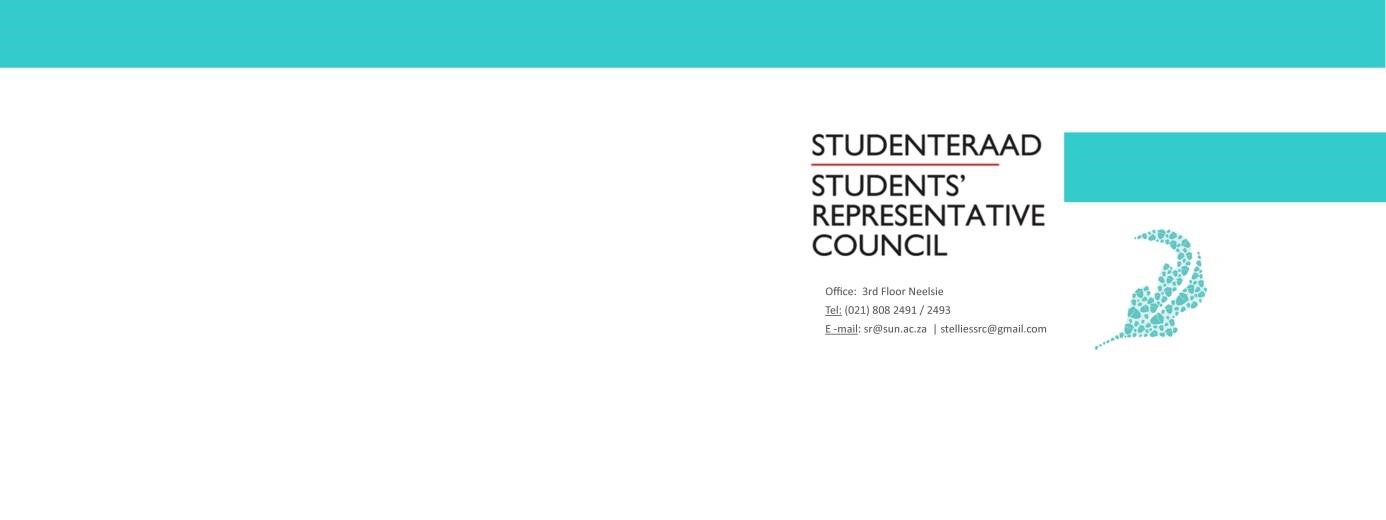 AGENDA Extra Ordinary Students’ Representative Council Meeting Date: 20 March 2020Time: 16:00-18:00 Venue: Microsoft TeamsWelcoming  	 	 	 	 	 	 	 	Lewis  Attendance  	 	 	 	 	 	 	 	FadeelahSetting of the Agenda   	 	 	 	 	 	FadeelahVotingCode of ConductCovid 19Clean CampaignSub CommitteesGeneral PointsBudget Presentation							BrandonGeneral Points  Next Meeting   	 	 	 	 	 			FadeelahClosing  	 	 	 	 	 	 			 Lewis